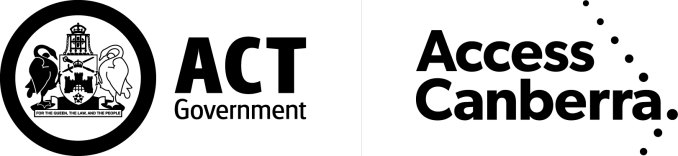 LAND TITLESACCESS CANBERRAinister, Chief Minister, Treasury and Economic Development DirectorateSUBLEASELAND TITLESACCESS CANBERRAinister, Chief Minister, Treasury and Economic Development DirectorateSUBLEASELand Titles Act 1925IMPORTANT INFORMATIONThis form is to be used to lodge a sublease under the Land Titles Act 1925 (the Act).  You can access the Act at www.legislation.act.gov.au. You may also obtain further information and forms at www.act.gov.au/accesscbr. IMPORTANT INFORMATIONThis form is to be used to lodge a sublease under the Land Titles Act 1925 (the Act).  You can access the Act at www.legislation.act.gov.au. You may also obtain further information and forms at www.act.gov.au/accesscbr. PRIVACY NOTICEThe collection of personal information in this form is required by law under the Land Titles Act 1925, to ensure accurate and legal transfer of title or registration of other interests relating to land and for maintaining publicly searchable registers and indexes. Personal information collected on this form will be handled in accordance with the Territory Privacy Principles in Schedule 1 of the Information Privacy Act 2014.  More detailed information about how Access Canberra handles this personal information is available at: https://www.act.gov.au/acprivacyPRIVACY NOTICEThe collection of personal information in this form is required by law under the Land Titles Act 1925, to ensure accurate and legal transfer of title or registration of other interests relating to land and for maintaining publicly searchable registers and indexes. Personal information collected on this form will be handled in accordance with the Territory Privacy Principles in Schedule 1 of the Information Privacy Act 2014.  More detailed information about how Access Canberra handles this personal information is available at: https://www.act.gov.au/acprivacyINSTRUCTIONS FOR COMPLETIONA Sublease that is over land requires the approval in writing of the Planning and Land authority.A Sublease will be assessed by ACT Revenue if it contains a premium.All information should be typed or clearly printed.  If completing this form by hand, please use a solid black pen only.  This office will not accept lodgement of this form if it is not completed in full.Any alteration to information provided on this form must be struck through with a black pen.  Substitute information must be clear, and all parties must sign in the margin.  Do not use correction fluid or tape.Ensure all required documents are attached.  If there is insufficient space in any panel, please use an Annexure Sheet.CERTIFICATIONSAny inapplicable certification statement(s) must be deleted.Certification statements must be made by the Certifier, being one of the following:A legal practitionerIf the applicant is not represented by a legal practitioner – the applicant (i.e. self- represented party)If a party to an instrument is not represented by a legal practitioner – that party (i.e. self-represented party)All certifications apply where the Certifier is a legal practitioner. The first two listed certifications do not apply where the Certifier is a self-represented party. Self-represented parties are only required to make certifications relating to retaining evidence to support the registry instrument or document and ensuring the registry instrument or document is correct and compliant with relevant legislation and any prescribed requirement.By certifying this form, the legal practitioner acknowledges they have taken reasonable steps to verify that their client or his, her or its administrator or attorney is a legal person and has the right to enter into the conveyancing transaction. Note: - An attorney or a body corporate cannot make certification statements.INSTRUCTIONS FOR COMPLETIONA Sublease that is over land requires the approval in writing of the Planning and Land authority.A Sublease will be assessed by ACT Revenue if it contains a premium.All information should be typed or clearly printed.  If completing this form by hand, please use a solid black pen only.  This office will not accept lodgement of this form if it is not completed in full.Any alteration to information provided on this form must be struck through with a black pen.  Substitute information must be clear, and all parties must sign in the margin.  Do not use correction fluid or tape.Ensure all required documents are attached.  If there is insufficient space in any panel, please use an Annexure Sheet.CERTIFICATIONSAny inapplicable certification statement(s) must be deleted.Certification statements must be made by the Certifier, being one of the following:A legal practitionerIf the applicant is not represented by a legal practitioner – the applicant (i.e. self- represented party)If a party to an instrument is not represented by a legal practitioner – that party (i.e. self-represented party)All certifications apply where the Certifier is a legal practitioner. The first two listed certifications do not apply where the Certifier is a self-represented party. Self-represented parties are only required to make certifications relating to retaining evidence to support the registry instrument or document and ensuring the registry instrument or document is correct and compliant with relevant legislation and any prescribed requirement.By certifying this form, the legal practitioner acknowledges they have taken reasonable steps to verify that their client or his, her or its administrator or attorney is a legal person and has the right to enter into the conveyancing transaction. Note: - An attorney or a body corporate cannot make certification statements.LODGEMENT INFORMATIONIn Person: Environment, Planning and Land ShopfrontGround Floor South, Dame Pattie Menzies House, 16 Challis Street, Dickson. Opening hours - Monday to Friday 8:30am to 4:30pm (excluding public holidays)CONTACT INFORMATIONEmail:	actlandtitles@act.gov.auPhone:                  (02) 6207 0491	LAND TITLESACCESS CANBERRAChief Minister, Treasury and Economic Development DirectorateSUBLEASELAND TITLESACCESS CANBERRAChief Minister, Treasury and Economic Development DirectorateSUBLEASELAND TITLESACCESS CANBERRAChief Minister, Treasury and Economic Development DirectorateSUBLEASELAND TITLESACCESS CANBERRAChief Minister, Treasury and Economic Development DirectorateSUBLEASELand Titles Act 1925Land Titles Act 1925LODGING PARTY DETAILSLODGING PARTY DETAILSLODGING PARTY DETAILSLODGING PARTY DETAILSLODGING PARTY DETAILSLODGING PARTY DETAILSLODGING PARTY DETAILSLODGING PARTY DETAILSLODGING PARTY DETAILSNameEmail AddressEmail AddressEmail AddressEmail AddressCustomer Reference NumberCustomer Reference NumberContact Telephone NumberContact Telephone NumberTITLE AND LAND DETAILSTITLE AND LAND DETAILSTITLE AND LAND DETAILSTITLE AND LAND DETAILSTITLE AND LAND DETAILSVolume & FolioDistrict/DivisionSectionBlockUnitFULL NAME OF LESSOR/OWNER (Surname Last) (ACN required for all companies)FULL POSTAL ADDRESS OF LESSORFULL NAME OF LESSEE/TENANT (Surname Last) (ACN required for all companies)FULL POSTAL ADDRESS OF LESSEETENANCY OF LESSEE (Only complete if more than one Lessee)Joint Tenants / Tenants in Common (in the following shares) -      AREA BEING LEASED (Tick one box only)AREA BEING LEASED (Tick one box only) Is this a Declared Land Sublease Requires plan signed by Surveyor-General and approval from Planning and Land Authority Whole of the Land Part of the Land containing no building/sDEALINGS WITH LAND CONTAINING NO BUILDINGS REQUIRES CONSENT FROM THE PLANNING AND LAND AUTHORITY Part of the Land containing a building/sArea                                   on Sublease Plan/s No.                                          Part of BuildingArea/Shop/Tenancy                                   on Sublease Plan/s No.                                         SUBLEASE COMMENCEMENT DATESUBLEASE TERMINATION DATECONDITIONS (Tick whichever is applicable – At least one box will apply)CONDITIONS (Tick whichever is applicable – At least one box will apply)The covenants implied at sections 119 and 120 of the Land Titles Act 1925 are hereby negated.The provisions set forth in the registered Memorandum of Provisions (MOP) to be incorporated herein / as modified by annexure as attached.  Please provide registered MOP number below.The covenants and conditions set out in the annexure attached are deemed to be incorporatedProvide registered MOP number      ACTPLA – MINISTER’S / DELEGATE’S CONSENT – DEALINGS WHERE THE SUBLEASE IS A DECLARED LAND SUBLEASE AND LAND CONTAINING NO BUILDINGS REQUIRES CONSENT FROM THE PLANNING AND LAND AUTHORITYCERTIFICATION *Delete the inapplicable Lessor*The Certifier has taken reasonable steps to verify the identity of the Lessor or his, her or its administrator or attorney.*The Certifier holds a properly completed Client Authorisation for the Conveyancing Transaction including this Registry Instrument or Document.*The Certifier has retained the evidence to support this Registry Instrument or Document.*The Certifier has taken reasonable steps to ensure that the Registry Instrument or Document is correct and compliant with relevant legislation and any Prescribed Requirement.Signed By:<Name of certifying party><Capacity of certifying party>for: <Company name>on behalf of the LessorCERTIFICATION *Delete the inapplicable Lessee*The Certifier has taken reasonable steps to verify the identity of the Lessee or his, her or its administrator or attorney.*The Certifier holds a properly completed Client Authorisation for the Conveyancing Transaction including this Registry Instrument or Document.*The Certifier has retained the evidence to support this Registry Instrument or Document.*The Certifier has taken reasonable steps to ensure that the Registry Instrument or Document is correct and compliant with relevant legislation and any Prescribed Requirement.Signed By:<Name of certifying party><Capacity of certifying party>for: <Company name>on behalf of the LesseeOFFICE USE ONLYOFFICE USE ONLYOFFICE USE ONLYOFFICE USE ONLYLodged byRegistered date / by Data entered byAttachments/Annexures 